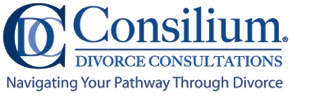 Date:Referred by:  Client:Client Contact Information:Spouse:Marriage:Children:FINANCIAL INFORMATION:Current Annual Income:Salary (please include any bonuses)Client:  current weekly gross:2023- 	2022- 	2021- 	Spouse:  current weekly gross:2023- 	2022 	2021-  	2022 Federal Income Tax Return	-Adjusted Gross Income 					 	-Taxable Income		Additional/Other Income (please include any rental income, trust income, etc.):  
Married filing jointly  
Other Health Insurance subscriber? Client   Spouse 
Health Insurance Provider: _________________________________monthly contribution of subscriber $__________________
If insurance is provided by employer, is employer self-insured? Yes   No Marital Assets:Vehicles: Liabilities:  Do you or your spouse have any current liabilities (credit card debt, home equity loans, etc.) Life Insurance:  Please list insurance company, policy type, death benefit amount, and cash value (if any)
Policy types include: Term, Whole Life, Group Life, Split Dollar, etc.
The face value of a life insurance policy is ordinarily the policy’s death benefit
The owner of a life insurance policy is ordinarily the person who has the power to change its beneficiary.CURRENT ESTATE PLAN (Check to indicate ‘yes’ on all questions below)Do you have a Will?			Have you created a Trust? 		Do you have Power of Attorney? 		Do you have a Health Care Proxy? 		Do you have a Prenuptial Agreement?	(if yes, please attach)Are you or your spouse grantor/donor, trustee, or beneficiary of any trusts? 
If so, please explain below. INHERITANCES: (please list any below)Please check the boxes below if answer is “yes”.Do you or your spouse own any intellectual property rights?  If yes, please list them below:Do you or your spouse have any significant collections (e.g. art)?Are there any firearms in your home?  If so, are they locked?  Do you have a passport? If so, what is your full name on it? ____________________________________Where was it issued and on what date does it expire? ____________________________________________________Where is it kept? ___________________________Does your spouse have a passport? 	If so, what is their full name on it? _____________________________________Where was it issued and on what date does it expire? _____________________________________________________Where is it kept? __________________________Does your child(ren) have passports? 	If so, what is their full names on them? _________________________________Where were they issued, and on what date do they expire? ________________________________________________Where are they kept? __________________________________Do you wish to receive Heidi’s bi-weekly blog via email? Preferred email: ____________________________________Name/Former name, AKADOB/AgeOccupation (including employer or self-employed)Highest Level of Education
HS/Colleges/Universities attended:Current AddressPhoneEmailComments (are there any specific directions needed about contacting you?)Name/Former name, AKADOB/AgeOccupation (including employer or self-employed)Highest Level of Education
HS/Colleges/Universities attended:Current AddressDate of MarriageNo. of marriages ( )Location of MarriageDate of Separation (if applicable)NameDOB/AgeSchool/tuitionMedical/Educational or Psychological special needsASSETCLIENTSPOUSEJOINTCOMMENTSA. Cash Accounts. Please indicate the name of each bank, other institution, type of account (e.g. Checking, Savings, CD’s, Money Market, Bitcoin or other cryptocurrency, etc.).A. Cash Accounts. Please indicate the name of each bank, other institution, type of account (e.g. Checking, Savings, CD’s, Money Market, Bitcoin or other cryptocurrency, etc.).A. Cash Accounts. Please indicate the name of each bank, other institution, type of account (e.g. Checking, Savings, CD’s, Money Market, Bitcoin or other cryptocurrency, etc.).A. Cash Accounts. Please indicate the name of each bank, other institution, type of account (e.g. Checking, Savings, CD’s, Money Market, Bitcoin or other cryptocurrency, etc.).A. Cash Accounts. Please indicate the name of each bank, other institution, type of account (e.g. Checking, Savings, CD’s, Money Market, Bitcoin or other cryptocurrency, etc.).$$$$$$$$$$$$B. Brokerage Account and Securities. Please indicate the name on each account.B. Brokerage Account and Securities. Please indicate the name on each account.B. Brokerage Account and Securities. Please indicate the name on each account.B. Brokerage Account and Securities. Please indicate the name on each account.B. Brokerage Account and Securities. Please indicate the name on each account.$$$$$$$$$$$$C. Real Estate. Please list the address of each real estate parcel. Please separately list the approximate value of any mortgage(s) for each parcel.C. Real Estate. Please list the address of each real estate parcel. Please separately list the approximate value of any mortgage(s) for each parcel.C. Real Estate. Please list the address of each real estate parcel. Please separately list the approximate value of any mortgage(s) for each parcel.C. Real Estate. Please list the address of each real estate parcel. Please separately list the approximate value of any mortgage(s) for each parcel.C. Real Estate. Please list the address of each real estate parcel. Please separately list the approximate value of any mortgage(s) for each parcel.$$$$$$$$$$$$D. Retirement Plans. Please indicate the type of retirement plan (e.g., traditional IRA, Roth IRA, 401 (k), profit sharing, pension, annuity, etc.) and employee affiliation, if any.D. Retirement Plans. Please indicate the type of retirement plan (e.g., traditional IRA, Roth IRA, 401 (k), profit sharing, pension, annuity, etc.) and employee affiliation, if any.D. Retirement Plans. Please indicate the type of retirement plan (e.g., traditional IRA, Roth IRA, 401 (k), profit sharing, pension, annuity, etc.) and employee affiliation, if any.D. Retirement Plans. Please indicate the type of retirement plan (e.g., traditional IRA, Roth IRA, 401 (k), profit sharing, pension, annuity, etc.) and employee affiliation, if any.D. Retirement Plans. Please indicate the type of retirement plan (e.g., traditional IRA, Roth IRA, 401 (k), profit sharing, pension, annuity, etc.) and employee affiliation, if any.$$$$$$$$$$$$$$$ASSETCLIENTSPOUSEJOINTCOMMENTSE. Closely Held Business Interests. Please describe each closely held business interest and the type of interest (e.g. C corp., S corp., LLC, partnership, sole proprietorship, etc.)E. Closely Held Business Interests. Please describe each closely held business interest and the type of interest (e.g. C corp., S corp., LLC, partnership, sole proprietorship, etc.)E. Closely Held Business Interests. Please describe each closely held business interest and the type of interest (e.g. C corp., S corp., LLC, partnership, sole proprietorship, etc.)E. Closely Held Business Interests. Please describe each closely held business interest and the type of interest (e.g. C corp., S corp., LLC, partnership, sole proprietorship, etc.)E. Closely Held Business Interests. Please describe each closely held business interest and the type of interest (e.g. C corp., S corp., LLC, partnership, sole proprietorship, etc.)$$$$$$$$$$$$F. Notes and Mortgages Receivable. Please indicate the obligor, rate, and due date for each note and mortgage receivable.F. Notes and Mortgages Receivable. Please indicate the obligor, rate, and due date for each note and mortgage receivable.F. Notes and Mortgages Receivable. Please indicate the obligor, rate, and due date for each note and mortgage receivable.F. Notes and Mortgages Receivable. Please indicate the obligor, rate, and due date for each note and mortgage receivable.F. Notes and Mortgages Receivable. Please indicate the obligor, rate, and due date for each note and mortgage receivable.$$$$$$$$$$$$G. Tangible Personal Property. Please list jewelry, furs. fine art, antiques, and other valuable items.G. Tangible Personal Property. Please list jewelry, furs. fine art, antiques, and other valuable items.G. Tangible Personal Property. Please list jewelry, furs. fine art, antiques, and other valuable items.G. Tangible Personal Property. Please list jewelry, furs. fine art, antiques, and other valuable items.G. Tangible Personal Property. Please list jewelry, furs. fine art, antiques, and other valuable items.$$$$$$$$$$$$Vehicle Make/BrandTitle OwnerAmount OwedCurrent ValueLiabilityNameTotal AmountCommentsMortgageEquity LineCredit CardCar LoanSchool LoanPersonal LoanBusiness LoanOtherInsurance CompanyPerson InsuredPolicy BeneficiaryPolicy typeCash Value (if any)Face ValueLoanDisability InsuranceMonthly BenefitAnnual PremiumLong Term CareMonthly BenefitAnnual PremiumAccountant:		Name		NameFirm NameAddressTelephoneEmailFinancial Advisor:		Name		NameFirm NameAddressTelephoneEmailInsurance Agent:		Name		NameFirm NameAddressTelephoneEmailOther:		Name		NameFirm NameAddressTelephoneEmail